Publicado en Madrid el 08/08/2018 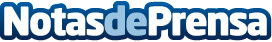 Royal Comunicación afirma que los modelos de atribución son claves en la estrategia digitalUn proyecto digital puede tener diversidad de fuentes de tráfico. ¿Qué es una conversión asistida? ¿Qué es "post-view"? y ¿Qué es"post-clic"? Royal Comunicación tiene las claves para crear un modelo propio

Datos de contacto:Nerea RodríguezNota de prensa publicada en: https://www.notasdeprensa.es/royal-comunicacion-afirma-que-los-modelos-de Categorias: Telecomunicaciones Marketing http://www.notasdeprensa.es